Guía de aprendizaje N°3Lenguaje y Comunicación4° medio – Taller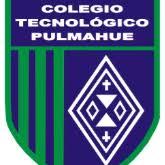 Estimado apoderado y estudiante:Envío a ustedes objetivos y contenidos que se trabajarán durante esta suspensión de clases, semana del 30 de marzo, así como también las orientaciones para ejecutar las actividades en Taller de Lenguaje y Comunicación en 4° medio:Unidad 1: De la identidad chilena a la globalizaciónTe invitamos a leer el siguiente texto, que encontrarás de forma completa en las páginas 139 a la 144 del texto del estudiante.Responde las siguientes preguntas de la página 145 del texto del estudianteObjetivo:I. Reconocer las características de la literatura de Latinoamérica para reflexionar sobre sus problemáticas.Instrucciones:- Lee atentamente los textos.- Reflexiona sobre las temática propuesta.- Copia en tu cuaderno la materia, las preguntas y respuestas de esta guía.- La fecha de entrega de esta y de las guías anteriores es el 1 de abril a través del correo del profesor.- Si tienes alguna duda, comunícate con el docente, entre las 8 de la mañana a las 6 de la tarde, en el siguiente correo: cristianmezavega@gmail.com La noche boca arriba Julio Cortázar  Y salían en ciertas épocas a cazar enemigos;  le llamaban la guerra florida. (epígrafe)A mitad del largo zaguán del hotel pensó que debía ser tarde, y se apuró a salir a la calle y sacar la motocicleta del rincón donde el portero de al lado le permitía guardarla. En la joyería de la esquina vio que eran las nueve menos diez; llegaría con tiempo sobrado adonde iba. El sol se filtraba entre los altos edificios del centro, y él —porque para sí mismo, para ir pensando, no tenía nombre— montó en la máquina saboreando el paseo. La moto ronroneaba entre sus piernas, y un viento fresco le chicoteaba los pantalones. Dejó pasar los ministerios (el rosa, el blanco) y la serie de comercios con brillantes vitrinas de la calle Central. Ahora entraba en la parte más agradable del trayecto, el verdadero paseo: una calle larga, bordeada de árboles, con poco tráfico y amplias villas que dejaban venir los jardines hasta las aceras, apenas demarcadas por setos bajos. Quizá algo distraído, pero corriendo por la derecha como correspondía, se dejó llevar por la tersura, por la leve crispación de ese día apenas empezado. Tal vez su involuntario relajamiento le impidió prevenir el accidente. Cuando vio que la mujer parada en la esquina se lanzaba a la calzada a pesar de las luces verdes, ya era tarde para las soluciones fáciles. Frenó con el pie y con la mano, desviándose a la izquierda; oyó el grito de la mujer, y junto con el choque perdió la visión. Fue como dormirse de golpe. Volvió bruscamente del desmayo. Cuatro o cinco hombres jóvenes lo estaban sacando de debajo de la moto. Sentía gusto a sal y sangre, le dolía una rodilla, y cuando lo alzaron gritó, porque no podía soportar la presión en el brazo derecho. Voces que no parecían pertenecer a las caras suspendidas sobre él, lo alentaban con bromas y seguridades. Su único alivio fue oír la confirmación de que había estado en su derecho al cruzar la esquina. Preguntó por la mujer, tratando de dominar la náusea que le ganaba la garganta. Mientras lo llevaban boca arriba hasta una farmacia próxima, supo que la causante del accidente no tenía más que rasguños en las piernas. “Usté la agarró apenas, pero el golpe le hizo saltar la máquina de costado...”. Opiniones, recuerdos, despacio, éntrenlo de espaldas, así va bien y alguien con guardapolvo dándole de beber un trago que lo alivió en la penumbra de una pequeña farmacia de barrio. Identificar 1. Varias imágenes del texto permiten anticipar su trágico final. Por ejemplo, la lápida negra con la que es comparada la lámina radiográfica. Busca otras dos imágenes como esta en el texto y explica por qué resultan anticipatorias del desenlace. Inferir 2. ¿Qué relación se establece entre la selva y la ciudad? Para responder, considera las diferentes sensaciones descritas por el motociclista recorriendo la ciudad y el indio moteca huyendo en la selva. Sintetizar 3. Busca dos características del protagonista que se presenten tanto en su papel de hombre moderno como de guerrero moteca. Interpretar 4. Anota en tu cuaderno todas las alusiones de la posición “boca arriba” en que se encuentra el protagonista. Luego, explica el título del cuento, considerando la importancia de la noche. 5. El narrador indica que el protagonista “para sí mismo, para ir pensando, no tenía nombre”. ¿Por qué crees que no se explicita el nombre del protagonista? Evaluar 6. El protagonista no se da cuenta, hasta el final del relato, de cuál es el sueño y cuál es la realidad. Considerando lo anterior, ¿qué función cumple el sueño en la historia leída? y ¿qué visión de mundo se desprende de lo anterior? 7. ¿Qué propósito tiene el epígrafe? Ten en cuenta que las guerras floridas existieron realmente y relaciona tu respuesta con el carácter ficticio de la literatura.8. Escribe un texto literario (cuento, cómic, entre otros) de una plana en que se relate un sueño extraño que hayas tenido. Escribe un borrador, con los siguientes elementos: presentación del tema del sueño y de la situación en que lo soñaste; descripción de las acciones y sentimientos que tuviste durante el sueño, y un final en que cuentes cómo te sentiste al despertar.